一般社団法人　若者協同実践全国フォーラムＪＹＣフォーラム　会員募集・賛同寄付募集いたします！「若者支援」が政策的にも広がるようになってはや10年以上が経過していますが、排除・孤立の状態に追い込まれた若者たちの状況は改善されるばかりか、いっそう社会的な困難は厳しさを増している状況にあります。そしてまた、「若者支援」も徐々に成果に追われるようになり、閉塞感を強めつつあります。そうした状況に対し、私たちが大事にしてきたのは、【若者たちとともに、誰もが生きられる社会をつくり出していく実践】であり、それを「若者協同実践」と名付け、探求・普及を続けてきました。今はまだごく一部の取り組みにとどまっていますが、それが若者支援においてあたりまえのものとなっていくよう、各種の活動を展開していきたいと考えています。そうしたＪＹＣフォーラムの活動に賛同し、一緒に活動を担っていただける仲間（一般会員）およびＪＹＣフォーラムの活動を応援していただける方々（賛助会員）を募集します。ご賛同いただける方は、裏面の入会申し込み票に必要事項をご記入のうえ、お申込みいただきますようお願いいたします。すでに会員新規加入いただいた方も、ぜひ継続手続きをお願いします！●入会・会員更新方法１．ＷＥＢでのカード決済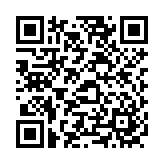 以下サイト（Syncable）にアクセスし、必要事項をご入力してください。毎年２月に自動引き落としされるシステムです。https://syncable.biz/associate/jyc-forum/donate/membership２．振込みor直接払い裏面の入会＆継続申込書に必要事項をご記入のうえ、受付担当者までお渡しください。お支払いは、その場でお支払いいただくでも構いませんし、後日の振り込みでも構いません。※申し込み用紙はHPからも入手可能です。http://jycforum.org/participate/participate-admission/●ご寄付の受付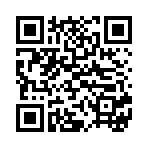 JYCフォーラムの活動にご賛同いただける方からの寄付も受け付けておりますので、ぜひよろしくお願いします。https://syncable.biz/associate/jyc-forum/donate一般社団法人若者協同実践全国フォーラム　入会＆継続申し込み書入会をご希望される方は、本申し込み書に必要事項をご記入のうえ、受付までお越しください！併せて所定の年会費をお支払いいただきますようお願いいたします。■基本情報お名前：＿＿＿＿＿＿＿＿＿＿＿＿＿＿＿＿＿ご所属：＿＿＿＿＿＿＿＿＿＿＿＿＿＿＿＿＿住所：〒＿＿＿＿＿＿＿＿＿＿＿＿＿＿＿＿＿＿＿＿＿＿＿＿＿＿＿＿＿＿＿電話番号：＿＿＿＿＿＿＿＿＿＿＿＿＿＿＿＿メールアドレス：＿＿＿＿＿＿＿＿＿＿＿＿＿＿＿＿＿＿＿＿＿＿＿＿＿＿＿会員種別（○をつけてください）：　一般会員　／　賛助会員　　　　　個人　／　団体金額：＿＿＿＿＿＿＿＿＿＿＿円■年会費（いずれかに〇を付けてください）　　新規　／　継続一般会員：個人　一口３，０００円　　　　　団体　一口１０，０００円賛助会員：個人　一口１０，０００円：団体　一口１０，０００円■申込先　info@jycforum.org  まで申込用紙を添付のうえ、メール送信ください。■振込先＜ゆうちょ銀行＞　　　　　　　　　　　　　　　　　　　口座記号番号：00150-2-603873　　　加入者名：一般社団法人若者協同実践全国フォーラム■JYCフォーラム　連絡先等代表理事太田 政男（大東文化大学）佐藤 洋作（NPO法人文化学習協同ネットワーク）山本 耕平（立命館大学）古村 伸宏（日本労働者協同組合（ワーカーズコープ）連合会）事務局〒170-0013　東京都豊島区東池袋１－４４－３　池袋ＩＳＰタマビル７ＦTel：03-6907-8088（受付時間：毎週月・金曜日 9:00～17:00（祝日除く））E-mail：info@jycforum.org　　ＨＰ：http://www.jycforum.org/